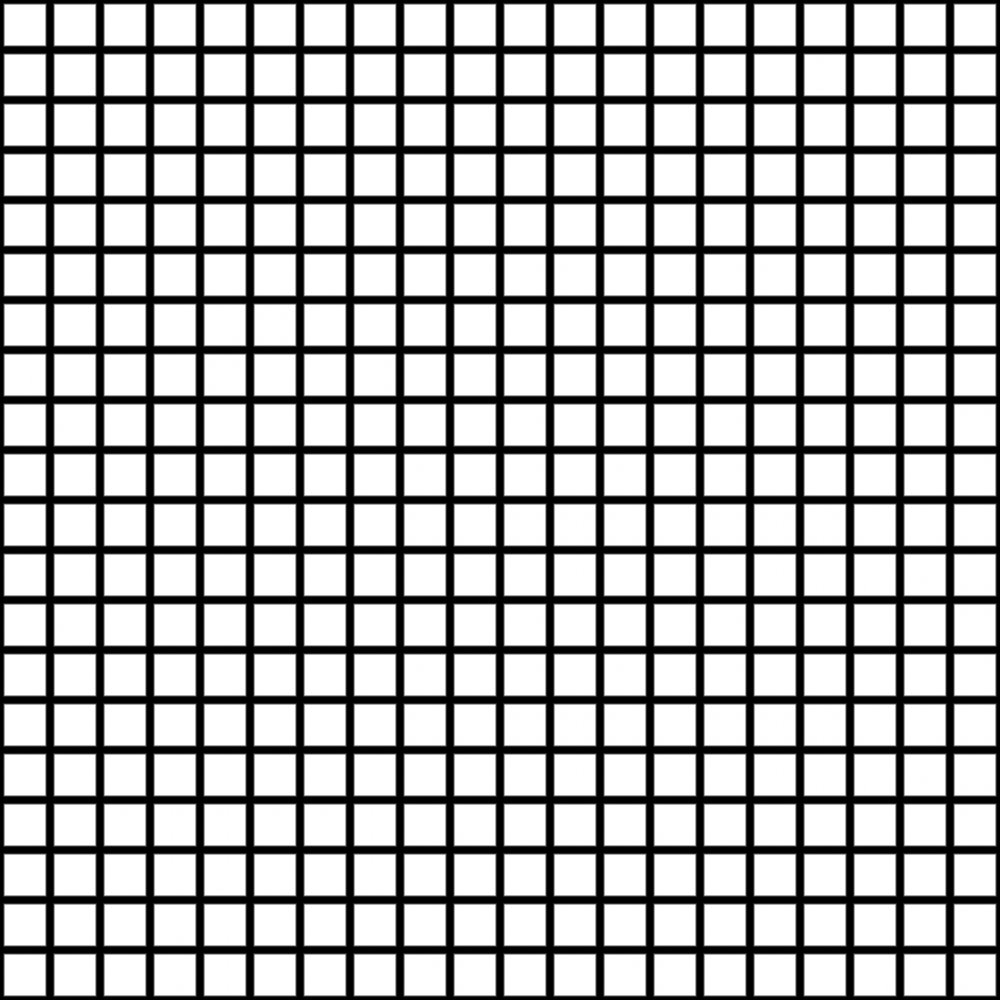 Team BaseHeightArea of rectanglePerimeter of rectangle